CREDENCIAMENTO PARA A FUNÇÃO DE PROFESSOR COORDENADOR DO NÚCLEO PEDAGÓGICO/2021 Dados Pessoais:Situação FuncionalEscola Sede/Diretoria de Ensino- ______________________________________________________________Assinale uma das alternativas:Acúmulo de cargo:          Sim (     )	            Não (     )	                            	Carga horária de trabalho: ________Candidato a PCNP de: _____________________________________________________Obs. Vedada a inscrição de professores Categoria “O” ou candidatos à admissão.Documentos anexados:No ato da inscrição, o candidato declara ciência do EDITAL PARA A FUNÇÃO DE PROFESSOR COORDENADOR DO NÚCLEO PEDAGÓGICO, publicado pela Diretoria de Ensino em 22/12/2021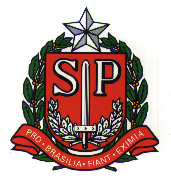 SECRETARIA DE ESTADO DA EDUCAÇÃODIRETORIA DE ENSINO – REGIÃO MOGI MIRIM      AVENIDA SANTO ANTÔNIO, 248 – CENTRO – MOGI MIRIMNomeE-mailRG/DigCPFData de nascimentoLocalCelularTelefone residencialEndereçoN°BairroCidadeCEPDocente titular de cargoDocente ocupante de função-atividadeCópia do Diploma e Histórico de licenciatura plena de: ____________________Cópia de RG e CPFAtestado de frequênciaProjeto de TrabalhoOutros documentos: